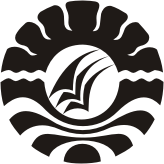 SKRIPSIPEMBINAAN MASYARAKAT PUTUS SEKOLAH MELALUI KEGIATAN PEMBELAJARAN TERINTEGRASI LIFE SKILL PADA PROGRAM KEJAR PAKET B DI PKBM SALU BULO DESA PARIWANGKABUPATEN ENREKANGOleh:IRMAWATI SUPIANJURUSAN PENDIDIKAN LUAR SEKOLAHFAKULTAS ILMU PENDIDIKANUNIVERSITAS NEGERI MAKASSAR2017SKRIPSIPEMBINAAN MASYARAKAT PUTUS SEKOLAH MELALUI KEGIATAN PEMBELAJARAN TERINTEGRASI LIFE SKILL PADA PROGRAM KEJAR PAKET B DI PKBM SALU BULO DESA PARIWANGKABUPATEN ENREKANGDiajukan Untuk Memenuhi Salah Satu Persyaratan Guna Memperoleh Gelar Sarjana Strata Satu Pendidikan Pada Jurusan Pendidikan Luar Sekolah Fakultas Ilmu Pendidikan Universitas Negeri MakassarOleh:IRMAWATI SUPIAN134 204 1001JURUSAN PENDIDIKAN LUAR SEKOLAHFAKULTAS ILMU PENDIDIKANUNIVERSITAS NEGERI MAKASSAR2017